Retningslinjer for tildeling av kommunalt tilskudd til kulturformål.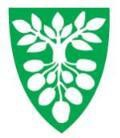 Idrettsorganisasjoner.Hvem kan få støtte? Målsettingen for kommunale midler følger Kommunedelplan for idrett og fysisk aktivitet.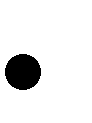  Samspillet mellom de frivillige og kommunen, er et viktig virkemiddel for å opprettholde et så høyt og allsidig aktivitetstilbud som mulig. Samspillet bygger på samarbeid om mål og virkemidler. De kommunale midlene skal fordeles med 50 % til drift av aktiviteter og 50 % til drift av anlegg.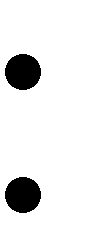 Målsetting for drift av foreningen skal gi rom for alle som vil være med. Organisering av aktivitetstilbudet for barn under 12 år skal være i henhold til Norges Idrettsforbunds bestemmelser om barneidrett.Idrettsrådet er høringsinstans for tildeling av kulturmidler til idretten.Vedlegg til søknad.Søknaden må fremmes på fastsatt skjema.Følgende dokumentasjon må følge søknaden før behandling:Revidert regnskap og budsjett, årsmelding og medlemsliste. Dersom det skal gjennomføres nyanlegg og større prosjekter skal eget kostnadsoverslag og finansieringsplan følge med.Andre kriterier og opplysningerSøknadsfristen er 1. april hvert år.Organisasjonen skal ha eksistert i minimum 6 måneder. Organisasjonen skal ha minst 10 aktivitetsdager i året.Organisasjonen skal ha innarbeidet i sine vedtekter en paragraf om at alle aktiviteter der barn og ungdom under 18 år deltar skal være rusfrie.Mottagere av kulturmidler i Østre Toten kommune forplikter seg til å akseptere ledsagerbevis på sine arrangementer.Vedtatt i Kulturutvalget 17.februar 2010